РОССИЙСКАЯ ФЕДЕРАЦИЯ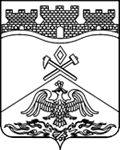 РОСТОВСКАЯ ОБЛАСТЬДепартамент образования г. Шахтымуниципальное бюджетное общеобразовательное учреждениег.Шахты Ростовской области                «Лицей № 3 имени академика  В.М.Глушкова»                              ул. Шевченко 94, г. Шахты,346500                          Тел./факс (8636) 22-57-59, e-mail: lyceum3@shakhty-edu.ru          ОКПО 48235416 ОГРН 1026102777084 ИНН 6155921076 КПП 615501001«Утверждаю»Директор МБОУ г. Шахты «Лицей № 3» приказ от 30.08.2019 №______ ____________________ А.И.Файзулина План организации воспитательной работы в 2019-2020 учебном году ПОЯСНИТЕЛЬНАЯ ЗАПИСКАВоспитательные задачи, содержание и формы работы определяются запросами, интересами, потребностями обучающихся и их родителей, Уставом лицея, условиями социума. При составлении плана воспитательной программы учитывались требования ФГОС,  ФЗ №273 «Закона об образовании Российской Федерации», Национальной доктрины образования в Российской Федерации, программы «Патриотическое воспитание граждан Российской Федерации», Концепции модернизации Российского образования, «О развитии дополнительного образования детей в условиях общеобразовательных учреждений», «Об основных направлениях развития воспитания в системе вариативности образования», методических писем и рекомендаций Департамента Образования, программы духовно-нравственного развития, воспитания обучающихся. Цель и задачи воспитательной деятельностиОсновными целями лицея  в 2019-2020 учебном году являются формирование общей культуры личности обучающихся на основе усвоения обязательного минимума содержания общеобразовательных программ, их адаптация к жизни в обществе, создание основы для осознанного выбора и последующего освоения профессиональных образовательных программ, воспитание гражданственности, трудолюбия, уважения к правам и свободам человека, любви к Родине, семье, окружающей природе, формирование здорового образа жизни.Общеобразовательное учреждение осуществляет обучение и воспитание в интересах личности, общества, государства, обеспечивает охрану здоровья и создание благоприятных условий для разностороннего развития личности, раскрытия своих способностей и интересов, в том числе возможности удовлетворения потребности обучающегося в самообразовании и получении дополнительного образования через внеурочную деятельность.Задачи:Гуманизация воспитательного процесса, выражающаяся в создании условий для развития личности, для побуждения ее к самоанализу, самооценке, самовоспитанию.Поддержка и укрепление традиций лицея, способствующих созданию общешкольного творческого коллектива.Совершенствовать систему работы классных руководителей, повышения их методического мастерства через проведение круглых столов, изучение и обобщение опыта, взаимопосещение внеклассных занятий.Продолжить работу по совершенствованию работы ученического самоуправления, по выявлению способных и талантливых детей.Активизировать обучающихся к участию в школьных, муниципальных, региональных, общероссийских конкурсах, мероприятиях.Активизировать взаимодействие между различными службами и организациями для решения проблем ребенка, оказания своевременной защиты его прав.Продолжить совместную работу с семьями, классными и лицейским родительскими комитетами и общественностью, Советом лицея, направленную на выявление трудностей социализации и обучения, коррекцию, реабилитацию обучающихся, установлению тесных связей с семьями обучающихся.Миссия лицея:Лицей – это открытое пространство для развития потенциальных возможностей и самореализации обучающихся.Смысл работы - формирование здоровой и физически развитой личности, ориентированной на творческое преобразование действительности и саморазвитие, личности компетентной, образованной и самостоятельной, стремящейся к овладению опытом духовной жизни, нравственного поведения, освоению ценностей национальной культуры.Основные направления развития лицея в соответствии с выбранной миссией:Повышение эффективности и результативности образовательного и воспитательного процесса в школе.Улучшение качества проведения внеурочной деятельности, внеклассной работы и дополнительного образования.Развитие социально значимых качеств обучающихся;4. Совершенствование работы, направленной на сохранение и укрепление здоровья школьников, привитие им навыков здорового образа жизни.Проблема работы лицея в течение учебного года: Гуманизация образовательного процесса как основа развития творческого потенциала личности учащихся в условиях перехода лицея к профильному образованию через всестороннее, духовно-нравственное развитие личности с помощью здоровьесберегающих технологий на основе творческого подхода воспитательного процесса и дифференциации обучения.Проблемы  МО классных руководителей:1-4 классов «Ориентация в социальной и культурной жизни общества – формирование убеждений, гражданской позиции, определение интересов и склонностей младших школьников к конкретным видам деятельности».5-8 классы  «Гражданско-патриотическое воспитание как основа духовно – нравственного становления подростков».9-11 классы  «Развитие духовной и жизненной  деятельности старшеклассников».Девиз лицея: «Честью лицея дорожи, всем о лицее расскажи!»Организационно – педагогическая деятельность, направленная на совершенствование педагогического мастерства учителя в осуществлении воспитательного процесс:Основные направления деятельности классных руководителей:1. Работа с родителями социально значимой деятельности.2. Развитие творческих способностей учащихся.3. Работа над сплочением классного коллектива.4. Организация дежурства по классу.5. Организация дежурства по школе.6. Организация досуга учащихся.7. Изучение личности воспитанников.8. Помощь воспитанникам в их учебной деятельности.9. Координация деятельности учителей-предметников.10. Оказание психологической поддержки ученикам.11. Создание благоприятного микроклимата в классе.12. Организация коллективных творческих дел.13. Профориентационная работа.14. Работа с неблагополучными учащимися.15. Индивидуальная работа с учениками.16. Отслеживание траектории развития личности для оказания помощи в познании своего «Я».17. Забота о детях из неблагополучных, многодетных, малообеспеченных семей.18. Формирование культуры общения учащихся.19. Организация экскурсий, посещение театров, концертов, выставок.20. Организация походов.21. Развитие классного самоуправления.22. Проведение педагогической диагностики для определения уровня воспитанности учеников.23. Разрешение межличностных конфликтов.24. Организация воспитывающей и развивающей деятельности.25. Психологическая помощь воспитанникам.Выполнение плана воспитательной работы лицея  на 2019-2020 учебный год осуществляется всеми сотрудниками лицея.Планирование воспитательной работы лицея  «Векторы успеха» по направлениям:Заместитель директора по воспитательной работе  			А.В.Подкользина                                                                №МероприятиеСрок реализацииОтветственные исполнителиПланируемый результатДни воинской славы  (митинги, посещение комплекса мемориалов Боевой славы)Дни воинской славы  (митинги, посещение комплекса мемориалов Боевой славы)Дни воинской славы  (митинги, посещение комплекса мемориалов Боевой славы)Дни воинской славы  (митинги, посещение комплекса мемориалов Боевой славы)Дни воинской славы  (митинги, посещение комплекса мемориалов Боевой славы)1.1.Линейка, посвященная Дню героя России;Декабрь 2019Подкользина А.В., зам директора по ВРПатриотическое воспитание учащихся, развитие их личностных и социальных компетенцийПатриотическое воспитание учащихся, развитие их личностных и социальных компетенцийПатриотическое воспитание учащихся, развитие их личностных и социальных компетенций1.2.Месячник Мужества.Январь - Февраль 2020Подкользина А.В., зам директора по ВР Классные руководителиПатриотическое воспитание учащихся, развитие их личностных и социальных компетенцийПатриотическое воспитание учащихся, развитие их личностных и социальных компетенцийПатриотическое воспитание учащихся, развитие их личностных и социальных компетенций1.3.День Победы,  организация шефской помощи ветеранам войны и трудаАпрель-май 2020Подкользина А.В., зам директора по ВРПатриотическое воспитание учащихся, развитие их личностных и социальных компетенцийПатриотическое воспитание учащихся, развитие их личностных и социальных компетенцийПатриотическое воспитание учащихся, развитие их личностных и социальных компетенций1.4.Уроки Мужества и памяти«Мы Помним День Освобождения Как  Праздник Радости И Слез…» Ко Дню Освобождения Г. Шахты От Фашистских Захватчиков;Урок Парламентаризма В России;«Мы Память Вечную Храним», К Годовщине Победы В ВОВ« В небеса поднимались ангелы: памяти детям Беслана»Февраль - май 2020Подкользина А.В., зам директора по ВР Учителя истории, литературы, классные руководителиПатриотическое воспитание учащихся, развитие их личностных и социальных компетенцийПатриотическое воспитание учащихся, развитие их личностных и социальных компетенцийПатриотическое воспитание учащихся, развитие их личностных и социальных компетенций1.5.Экскурсии в музеи   «По местам Боевой славы»В течение годаКлассные руководителиПатриотическое воспитание учащихся, развитие их личностных и социальных компетенцийПатриотическое воспитание учащихся, развитие их личностных и социальных компетенцийПатриотическое воспитание учащихся, развитие их личностных и социальных компетенций1.6.Разработка и использование учебных ситуаций по гражданско - патриотическому воспитанию на уроках В течение годаУчителя истории, литературы, классные руководителиПатриотическое воспитание учащихся, развитие их личностных и социальных компетенцийПатриотическое воспитание учащихся, развитие их личностных и социальных компетенцийПатриотическое воспитание учащихся, развитие их личностных и социальных компетенций1.7.Акция «В единстве – сила» ко Дню Народного единстваОктябрь 2019ВожатаяПатриотическое воспитание учащихся, развитие их личностных и социальных компетенцийПатриотическое воспитание учащихся, развитие их личностных и социальных компетенцийПатриотическое воспитание учащихся, развитие их личностных и социальных компетенций1.8.Урок патриотизма, посвященный Дню Народного единстваОктябрь 2019Классные руководителиПатриотическое воспитание учащихся, развитие их личностных и социальных компетенцийПатриотическое воспитание учащихся, развитие их личностных и социальных компетенцийПатриотическое воспитание учащихся, развитие их личностных и социальных компетенций1.9.Акции: «Вам дорогие ветераны»,  «Подарок солдату»Февраль 2020Вожатая,Классные руководителиПатриотическое воспитание учащихся, развитие их личностных и социальных компетенцийПатриотическое воспитание учащихся, развитие их личностных и социальных компетенцийПатриотическое воспитание учащихся, развитие их личностных и социальных компетенций1.10.Круглый стол «День воинской славы России - День  защитников Отечества»Февраль 2020Классные руководители 6-11 классовПатриотическое воспитание учащихся, развитие их личностных и социальных компетенцийПатриотическое воспитание учащихся, развитие их личностных и социальных компетенцийПатриотическое воспитание учащихся, развитие их личностных и социальных компетенций1.11.Брейн-ринг среди параллели 4-х классов ООФевраль 2020Классные руководители 4классовПатриотическое воспитание учащихся, развитие их личностных и социальных компетенцийПатриотическое воспитание учащихся, развитие их личностных и социальных компетенцийПатриотическое воспитание учащихся, развитие их личностных и социальных компетенций1.12.Акция «Спасибо деду за Победу!»Май 2020Вожатая,Классные руководителиПатриотическое воспитание учащихся, развитие их личностных и социальных компетенцийПатриотическое воспитание учащихся, развитие их личностных и социальных компетенцийПатриотическое воспитание учащихся, развитие их личностных и социальных компетенций1.13.Смотр - конкурс на лучшую знаменную группу «Равнение на знамя»Апрель 2020ВожатаяПатриотическое воспитание учащихся, развитие их личностных и социальных компетенцийПатриотическое воспитание учащихся, развитие их личностных и социальных компетенцийПатриотическое воспитание учащихся, развитие их личностных и социальных компетенций1.14.Конкурс песни и строя Февраль – апрель  2020Классные руководители 1-4 кл., Пацова Е.А., учитель музыки Власов А.В. преподаватель ОБЖПатриотическое воспитание учащихся, развитие их личностных и социальных компетенцийПатриотическое воспитание учащихся, развитие их личностных и социальных компетенцийПатриотическое воспитание учащихся, развитие их личностных и социальных компетенций1.15.Участие в патриотической игре «Отвага», акции «Пост №1»В течение годаВласов А.В,, преподаватель ОБЖПатриотическое воспитание учащихся, развитие их личностных и социальных компетенцийПатриотическое воспитание учащихся, развитие их личностных и социальных компетенцийПатриотическое воспитание учащихся, развитие их личностных и социальных компетенций1.16.Слет военно-патриотических клубовАпрель 2020Власов А.В., препоадавательОБЖПатриотическое воспитание учащихся, развитие их личностных и социальных компетенцийПатриотическое воспитание учащихся, развитие их личностных и социальных компетенцийПатриотическое воспитание учащихся, развитие их личностных и социальных компетенций1.17.Посещение воинских частей в Дни призывникаВ течение годаВласов А.В., препоадавательОБЖ, классные руководители 9-11 классовПатриотическое воспитание учащихся, развитие их личностных и социальных компетенцийПатриотическое воспитание учащихся, развитие их личностных и социальных компетенцийПатриотическое воспитание учащихся, развитие их личностных и социальных компетенций1.18.День пенсионера и день пожилого человекаВ течение годаКлассные руководителиПатриотическое воспитание учащихся, развитие их личностных и социальных компетенцийПатриотическое воспитание учащихся, развитие их личностных и социальных компетенцийПатриотическое воспитание учащихся, развитие их личностных и социальных компетенцийПравовое воспитаниеПравовое воспитаниеПравовое воспитаниеПравовое воспитаниеПравовое воспитание2.1.Месячник «Имею право знать» Апрель 2020Классные руководители, учителя истории и обществознанияПравовое воспитание учащихся, развитие их личностных и социальных компетенцийПравовое воспитание учащихся, развитие их личностных и социальных компетенций2.2.Круглый стол «Мое право»Декабрь 2019Классные руководители, учителя истории и обществознанияПравовое воспитание учащихся, развитие их личностных и социальных компетенцийПравовое воспитание учащихся, развитие их личностных и социальных компетенций2.3.Участие в городском уроке «Что я знаю о Конституции»Декабрь 2019Классные руководители, учителя истории и обществознанияПравовое воспитание учащихся, развитие их личностных и социальных компетенцийПравовое воспитание учащихся, развитие их личностных и социальных компетенций2.4.«Время выбрало нас»: выборы в лицейскую думуСентябрь-октябрь 2019Подкользина А.В., зам директора по ВР, вожатаяПравовое воспитание учащихся, развитие их личностных и социальных компетенцийПравовое воспитание учащихся, развитие их личностных и социальных компетенций2.5.Неделя добрых дел, посвященная всемирным дням толерантности и приветствий;Ноябрь 2019Классные руководителиПравовое воспитание учащихся, развитие их личностных и социальных компетенцийПравовое воспитание учащихся, развитие их личностных и социальных компетенций2.6.«Лицей, город, край, страна» (изучаем символы государства). Оформление и поддержание стенда «Символика Российского государства»В течение годаКлассные руководители, учителя истории и обществознанияПравовое воспитание учащихся, развитие их личностных и социальных компетенцийПравовое воспитание учащихся, развитие их личностных и социальных компетенций2.7.Классные часы, часы общения «Подросток и закон», «Знать и выполнять»…Октябрь, апрельКлассные руководителиПравовое воспитание учащихся, развитие их личностных и социальных компетенцийПравовое воспитание учащихся, развитие их личностных и социальных компетенций2.9Отчетно-выборная конференция МАЛОктябрь 2019ВожатаяПравовое воспитание учащихся, развитие их личностных и социальных компетенцийПравовое воспитание учащихся, развитие их личностных и социальных компетенций2.10Участие в  турнирах знатоков праваВ течение годаКлассные руководители, учителя истории и обществознанияПравовое воспитание учащихся, развитие их личностных и социальных компетенцийПравовое воспитание учащихся, развитие их личностных и социальных компетенцийКраеведениеКраеведениеКраеведениеКраеведениеКраеведение3.1	Мероприятия в честь Дня городаВ течение годаПодкользина А.В., зам директора по ВРРазвитие патриотизма учащихся. Формирование представлений о социокультурном пространстве.3.2Работа школьных музеев истории лицея. Участие в краеведческой игре «Меняющийся музей в меняющемся мире». Участие в областной краеведческой конференции«Музейное дело»В течение года Мирошниченко Т.С.., зав. музеемРазвитие патриотизма учащихся. Формирование представлений о социокультурном пространстве.3.3Экскурсии в музеи города, посещение памятников архитектуры и природыВ течение годаКлассные руководителиРазвитие патриотизма учащихся. Формирование представлений о социокультурном пространстве.3.4Участие в городских краеведческих мероприятиях В течение годаУчителя начальных классов, истории, литературы, географииРазвитие патриотизма учащихся. Формирование представлений о социокультурном пространстве.Самообразование обучающихсяСамообразование обучающихсяСамообразование обучающихсяСамообразование обучающихсяСамообразование обучающихся4.1Создание и активная деятельность лицейского научного общества В течение годаКраснянская С.Ф., Сапун И.Д., Сапун С.Н.,Смирнова Е.В., Борисенко И.Г.Развитие творческого и интеллектуального потенциала учащихся.Приобщение учащихся к научно-исследовательской деятельности.Формирование навыков проектно-исследовательской работы.4.2Школа Актива детских и молодежных общественных организацийВ течение годаВожатаяРазвитие творческого и интеллектуального потенциала учащихся.Приобщение учащихся к научно-исследовательской деятельности.Формирование навыков проектно-исследовательской работы.4.3Участие в научно-практических конференциях. Участие в лицейских предметных олимпиадах и фестивалях.Участие в конкурсах различного уровня. Участие в предметных днях и неделяхВ течение годаруководители МО, руководители лицейского научного сообщества, учителя 1-11 классовРазвитие творческого и интеллектуального потенциала учащихся.Приобщение учащихся к научно-исследовательской деятельности.Формирование навыков проектно-исследовательской работы.Социализация обучающихся «Я и общество»Социализация обучающихся «Я и общество»Социализация обучающихся «Я и общество»Социализация обучающихся «Я и общество»Социализация обучающихся «Я и общество»5.1	Диагностика  уровня воспитанностиСентябрь2019 Май 2020Шандра Д.А., Подкользина А.В.,Аветян Н.М.,классные руководители 1-11кл Успешная социализация учащихся 5.2Школа юнкоровского мастерстваВ течение годаШандра Д.А., Подкользина А.В.,Аветян Н.М.,классные руководители 1-11кл Успешная социализация учащихся 5.3Работа по программе «Мой выбор»В течение годаШандра Д.А., Подкользина А.В.,Аветян Н.М.,классные руководители 1-11кл Успешная социализация учащихся 5.4Форум волонтерских отрядов «Твой мир в движении»Март 2020Шандра Д.А., Подкользина А.В.,Аветян Н.М.,классные руководители 1-11кл Успешная социализация учащихся 5.5«Моя родословная»В течение годаШандра Д.А., Подкользина А.В.,Аветян Н.М.,классные руководители 1-11кл Успешная социализация учащихся 5.6Часы общения «Режимные моменты в моей жизни»В течение годаШандра Д.А., Подкользина А.В.,Аветян Н.М.,классные руководители 1-11кл Успешная социализация учащихся 5.7«Толерантность» Цикл классных часовВ течение годаШандра Д.А., Подкользина А.В.,Аветян Н.М.,классные руководители 1-11кл Успешная социализация учащихся 5.8«Азбука вежливости» Ролевые игры.В течение годаШандра Д.А., Подкользина А.В.,Аветян Н.М.,классные руководители 1-11кл Успешная социализация учащихся 5.9Участие в акциях милосердия В течение годаШандра Д.А., Подкользина А.В.,Аветян Н.М.,классные руководители 1-11кл Успешная социализация учащихся 5.10Работа волонтерских отрядов, помощь ветеранам войны и трудаВ течение годаШандра Д.А., Подкользина А.В.,Аветян Н.М.,классные руководители 1-11кл Успешная социализация учащихся Самоопределение обучающихся «В мире профессий»Самоопределение обучающихся «В мире профессий»Самоопределение обучающихся «В мире профессий»Самоопределение обучающихся «В мире профессий»Самоопределение обучающихся «В мире профессий»6.1	Проведение серий классных часов «В мире профессий», «Самая востребуемся профессия»»В течение годаКлассные руководителиПрофессиональное и личностное самоопределение учащихся.Профессиональная ориентация учащихся через систему творческого взаимодействия «Школа-колледж-ВУЗ»6.2Организация и проведение встреч с представителями различных профессийВ течение годаответственный за организацию проф. ориентационной работы ОУПрофессиональное и личностное самоопределение учащихся.Профессиональная ориентация учащихся через систему творческого взаимодействия «Школа-колледж-ВУЗ»6.3Организация экскурсий и встреч со специалистами Центра занятостиВ течение годаответственный за организацию проф. ориентационной работы ОУПрофессиональное и личностное самоопределение учащихся.Профессиональная ориентация учащихся через систему творческого взаимодействия «Школа-колледж-ВУЗ»6.4Оформление на каждого учащегося  9- 11 класса профориентационной картыСентябрь 2019 – март 2020Классные руководители, психологПрофессиональное и личностное самоопределение учащихся.Профессиональная ориентация учащихся через систему творческого взаимодействия «Школа-колледж-ВУЗ»6.5Проведение диагностики по выявлению интересов учащихсяСентябрь 2019, Февраль 2020Классные руководители, психолог Профессиональное и личностное самоопределение учащихся.Профессиональная ориентация учащихся через систему творческого взаимодействия «Школа-колледж-ВУЗ»6.6Профориентационные встречи с преподавателями ВУЗов и СУЗов города, областиВ течение годаПодкользина А.В., зам.директора по ВРПрофессиональное и личностное самоопределение учащихся.Профессиональная ориентация учащихся через систему творческого взаимодействия «Школа-колледж-ВУЗ»6.7Конкурс рисунков, агитплакатов «Моя будущая профессия»Конкурс фотографий «Профессия в кадре»Октябрь 2019,Декабрь 2019Март 2020Классные руководителиПрофессиональное и личностное самоопределение учащихся.Профессиональная ориентация учащихся через систему творческого взаимодействия «Школа-колледж-ВУЗ»6.8Оформление и поддержание  стенда: «Куда пойти учиться»В течение годаМинакова Э.В.., отв. за организацию проф. ориентационной работе ОУ Профессиональное и личностное самоопределение учащихся.Профессиональная ориентация учащихся через систему творческого взаимодействия «Школа-колледж-ВУЗ»Семейное воспитаниеСемейное воспитаниеСемейное воспитаниеСемейное воспитаниеСемейное воспитание7.1.Декада отцовОктябрь 2019Классные руководителиВоспитание чувства патриотизма, осознание учащимися значимости семьи, семейного воспитания в жизни общества7.2.Празднование Дня материНоябрь 2019Классные руководителиВоспитание чувства патриотизма, осознание учащимися значимости семьи, семейного воспитания в жизни общества7.3.Организация поздравления пап и мам в честь Дня защитника отечества и Международного Женского дняФевраль-март 2020Воспитание чувства патриотизма, осознание учащимися значимости семьи, семейного воспитания в жизни общества7.4.Совместные походы: учащихся, классный руководитель, родителиВ течение годаВоспитание чувства патриотизма, осознание учащимися значимости семьи, семейного воспитания в жизни общества7.5.Акция «Согрей теплом своей души». «День пожилого человека» Октябрь 2019Воспитание чувства патриотизма, осознание учащимися значимости семьи, семейного воспитания в жизни общества7.6.Участие в городской игре «Папа, мама, я»Июнь 2020Классные руководителиВоспитание чувства патриотизма, осознание учащимися значимости семьи, семейного воспитания в жизни общества7.7.Совместная деятельность при подготовке к общелицейским мероприятиямВ течение годаКлассные руководителиВоспитание чувства патриотизма, осознание учащимися значимости семьи, семейного воспитания в жизни обществаТоржества лицея  « Площадь торжеств»Торжества лицея  « Площадь торжеств»Торжества лицея  « Площадь торжеств»Торжества лицея  « Площадь торжеств»Торжества лицея  « Площадь торжеств»8.1.Праздник Первого звонкасентябрь 2019Подкользина А.В., зам директора по ВР, классные руководители, вожатаяТоржественное начало нового учебного года8.2.Посвящение первоклассников в пешеходыОктябрь 2019Подкользина А.В., зам директора по ВР, классные руководители, Мирошниченко Т.С., руководитель кружка ЮИД, вожатаяФормирование гражданской позиции и основ правил дорожного движения8.3.Посвящение первоклассников в лицеистыОктябрь 2019Подкользина А.В., зам директора по ВР, классные руководители, вожатаяФормирование гражданской позиции, воспитание в духе лицейских традиций8.4.День лицеяОктябрь 2019Подкользина А.В., зам директора по ВР, классные руководители, вожатаяИмиджирование ОО среди учащихся лицея8.5.Фестиваль национальных культур. Неделя армянской культуры.Ноябрь 2019Подкользина А.В., зам директора по ВР, классные руководители, вожатаяФормирование толерантности, гражданской позиции8.6.День наукиМарт 2020зам директора по УВР, классные руководители, вожатаяИмиджирование ОО среди учащихся лицея8.7Экологический семинар Апрель 2020Подкользина А.В., зам директора по ВР, классные руководители, вожатаяИмиджирование ОО среди учащихся лицея8.8.Эко – уроки.Сентябрь 2019Март-июнь 2020Классные руководителиФормирование экологической культуры обучающихся8.9.Экология. Безопасность. Жизнь.Октябрь 2019, Январь 2020, Апрель 2020, Июнь 2020Подкользина А.В., зам директора по ВР, классные руководители, вожатая, учителя биологииФормирование экологической культуры обучающихся8.10.Профориентационный форум Октябрь 2019, март 2020Подкользина А.В., зам директора по ВР, классные руководители, вожатаяИмиджирование ОО среди учащихся лицея8.11.МасленицаФевраль 2020Подкользина А.В., зам директора по ВР, классные руководители, вожатаяИмиджирование ОО среди учащихся лицея8.12.Минута славы. Новогодний калейдоскоп Декабрь 2019Подкользина А.В., зам директора по ВР, классные руководители, вожатые, Назаренко С.А.Имиджирование ОО среди учащихся лицея8.13.Прощание с азбукой3 четвертьКлассные руководителиПраздничный итог8.14.Последний звонокМай 2020Подкользина А.В., зам директора по ВР, классные руководители, вожатыеВыпуск учащихся8.15.Выпускной балИюнь  2020Классные руководители 9, 11 классовВыпуск учащихся8.16.Торжественные мероприятия, посвященные Дню учителяОктябрь  2019Подкользина А.В., зам директора по ВР, классные руководители, вожатаяИмиджирование деятельности педагогов8.17.Информационные часы «Терроризм. Как не стать его жертвой»ежемесячноКлассные руководители 1-11 классовДуховно-нравственное развитие обучающихся «Площадь искусств»Духовно-нравственное развитие обучающихся «Площадь искусств»Духовно-нравственное развитие обучающихся «Площадь искусств»Духовно-нравственное развитие обучающихся «Площадь искусств»Духовно-нравственное развитие обучающихся «Площадь искусств»9.1.Выставка «Зеленое чудо»Октябрь 2019Вожатая, классные руководители 1-5 классовРазвитие творческих способностей учащихся9.2.Конкурс стихов « Живая классика»Декабрь 2019Учителя литературыРазвитие творческих способностей учащихся9.3.Посещение драматического, кукольного, муниципального театров, музеев городаВ течение годаклассные руководители 1-11 классовПриобщение к духовному наследию региона, страны9.4.Реализация программы «Духовно-нравственное развитие школьников»В течение годаклассные руководители 1-11 классовПриобщение к духовному наследию региона, страныРазвитие творческих способностей учащихся« Человек-творец»Развитие творческих способностей учащихся« Человек-творец»Развитие творческих способностей учащихся« Человек-творец»Развитие творческих способностей учащихся« Человек-творец»Развитие творческих способностей учащихся« Человек-творец»10.1.Участие в городских творческих фестивалях и конкурсах, согласно плану работы МАЛ, РДШ, «Юная смена»Сентябрь 2019- Май 2020Подкользина А.В., зам директора по ВР, Вожатая, Руководители кружков,классные руководители 1-11 классовРазвитие творческой инициативы учащихся.Развитие творческой инициативы учащихся.Развитие творческой инициативы учащихся.10.2.Участие в творческих мероприятиях:Лицеисты года,Мисс осень;Лучший класс года;Минута славы;Фестиваль военной песни;Новый год в моем окне;В течение годаПодкользина А.В., зам директора по ВР, вожатая,классные руководители 1-11 классовРазвитие творческой инициативы учащихся.Развитие творческой инициативы учащихся.Развитие творческой инициативы учащихся.10.3.Участие в лицейских и городских конкурсах «Класс года», «Ученик года».Участие в выставке декоративно-прикладного творчества, музыкальных конкурсах.В течение годаПодкользина А.В., зам директора по ВР, классные руководители 1-11 классовРазвитие творческой инициативы учащихся.Развитие творческой инициативы учащихся.Развитие творческой инициативы учащихся.10.4.Организация работы кружков в лицееВ течение годаПодкользина А.В., зам директора по ВР, классные руководители 1-11 классов, руководители кружковРазвитие творческой инициативы учащихся.Развитие творческой инициативы учащихся.Развитие творческой инициативы учащихся.10.5.Участие в городских конкурсах:«Лидерский факел»;«Лидер года»;«Смотр-конкурс молодежных и детских организаций»;Бардовской песни «гитара по кругу»КВН;Игровых проектов «Будь с нами»;Строя и песни;Ко дню космонавтики;«Вместе мы одна страна»;Презентаций детских организаций «Вместе – дружная семья!»;«Золотая осень»Рисунков «Дети всей планеты должны быть в мире»;Фото-конкурс «Детская организация в делах и лицах»;«Таланты и поклонники» (ДЮП);Гвоздики Отечества;Брейн-ринг для 4-х классов;День защиты детей;Дети рисуют Победу;Экология и мыВ течение годаПодкользина А.В., зам директора по ВР, Вожатая, руководители кружков,классные руководители 1-11  классовРазвитие творческой инициативы учащихся.Развитие творческой инициативы учащихся.Развитие творческой инициативы учащихся.Экологическое воспитание Экологическое воспитание Экологическое воспитание Экологическое воспитание Экологическое воспитание 11.1.Проектирование «Мир растений – целительное богатство лицея» (проект по озеленению школьного пространства)В течение годаСапун С.Н., Борисенко И.Г. - ответственные, классные руководители 1-11 классовРазвитие экологической культуры учащихся11.2.Проект «Покорми птиц зимой»В течение годаСапун С.Н., Борисенко И.Г. - ответственные, классные руководители 1-11 классовРазвитие экологической культуры учащихся11.3.Экологические акции «Чистый лицей», экологические десанты «Мой лицейский двор»В течение годаСапун С.Н., Борисенко И.Г. - ответственные, классные руководители 1-11 классовРазвитие экологической культуры учащихся11.4.Экологический слетМай 2020Сапун С.Н., Борисенко И.Г. - ответственные, классные руководители 1-11 классовРазвитие экологической культуры учащихся11.5.Игра-путешествие  «Птиц Ростовской области»Март-апрель 2020классные руководители 1-11 классовРазвитие экологической культуры учащихся11.6.Творческий конкурс «Рыбок пестрый хоровод»Январь 2020классные руководители 1-11 классовРазвитие экологической культуры учащихся11.7.Дни землиАпрель 2020классные руководители 1-11 классовРазвитие экологической культуры учащихся11.8.День птицАпрель 2020классные руководители 1-11 классовРазвитие экологической культуры учащихся11.9.«Зеленое чудо»Октябрь 2019Сапун С.Н., Борисенко И.Г., классные руководителиРазвитие экологической культуры учащихсяФизическое воспитание обучающихся « О спорт, ты мир!»Физическое воспитание обучающихся « О спорт, ты мир!»Физическое воспитание обучающихся « О спорт, ты мир!»Физическое воспитание обучающихся « О спорт, ты мир!»Физическое воспитание обучающихся « О спорт, ты мир!»12.1.Легкоатлетическая  эстафетаСентябрь 2019Учителя физической культуры Вознюк И.Л.Власов А.В. Созон Е.В., классные руководители 1-11 классовФизическое воспитание, приобщение к здоровому образу жизни, стремлению к самореализации личностного потенциала12.2.Веселые старты, семейные эстафеты, соревнования по волейболу и баскетболуВ течение годаУчителя физической культуры Вознюк И.Л.Власов А.В. Созон Е.В., классные руководители 1-11 классовФизическое воспитание, приобщение к здоровому образу жизни, стремлению к самореализации личностного потенциала12.3. Фестиваль ГТОВ течение годаУчителя физической культуры Вознюк И.Л.Власов А.В. Созон Е.В., классные руководители 1-11 классовФизическое воспитание, приобщение к здоровому образу жизни, стремлению к самореализации личностного потенциала12.4.Занятия секций по волейболу, баскетболу, футболу, шахматы, туризму и спортивному ориентированиюВ течение годаУчителя физической культуры Вознюк И.Л.Власов А.В. Созон Е.В., классные руководители 1-11 классовФизическое воспитание, приобщение к здоровому образу жизни, стремлению к самореализации личностного потенциала12.5.Участие в городской игре «Стартинейджер»Ноябрь 2019Учителя физической культуры Вознюк И.Л.Власов А.В. Созон Е.В., классные руководители 1-11 классовФизическое воспитание, приобщение к здоровому образу жизни, стремлению к самореализации личностного потенциала12.6.Акция «Здоровье в каждый дом!»Ноябрь 2019Учителя физической культуры Вознюк И.Л.Власов А.В. Созон Е.В., классные руководители 1-11 классовФизическое воспитание, приобщение к здоровому образу жизни, стремлению к самореализации личностного потенциала12.6.Акция «Здоровье в каждый дом!»Ноябрь 2019Учителя физической культуры. Классные руководители 5-11 классовНачальная военная подготовка учащихся12.7.Участие в конкурсе агидбригад «Здоровый ребенок – здоровая Россия»Октябрь-ноябрь 2019Учителя физической культуры. Классные руководители 5-11 классовНачальная военная подготовка учащихся12.8.Участие во Всероссийской акции «Спорт – альтернатива пагубным привычкам»Октябрь-ноябрь 2019Учителя физической культуры. Классные руководители 5-11 классовНачальная военная подготовка учащихся12.9.Участие во всеобуче по плаваниюМарт-апрель 2020Учителя физической культуры. Классные руководители 5-11 классовНачальная военная подготовка учащихся12.10.Участие в военизированной эстафете В течение годаВласов А.В.., учитель ОБЖНачальная военная подготовка учащихся12.11.Президентские игры Январь 2020Учителя физической культуры, классные руководители 1-11 кл.Физическое воспитание, приобщение к здоровому образу жизни, стремлению к самореализации личностного потенциала12.12.Встречи с известными спортсменами города, областиВ течение годаУчителя физической культуры, классные руководители 1-11 кл.Физическое воспитание, приобщение к здоровому образу жизни, стремлению к самореализации личностного потенциала12.13.Спортивные праздники в честь Дня защитника отечестваФевраль 2020Учителя физической культуры, классные руководители 1-11 кл.Физическое воспитание, приобщение к здоровому образу жизни, стремлению к самореализации личностного потенциала12.14.Соревнования по пулевой стрельбеФевраль 2020Учителя физической культуры, классные руководители 1-11 кл.Физическое воспитание, приобщение к здоровому образу жизни, стремлению к самореализации личностного потенциала12.15.Закрытие ВСИ «Отвага»Май 2020Учителя физической культуры, классные руководители 1-11 кл.Физическое воспитание, приобщение к здоровому образу жизни, стремлению к самореализации личностного потенциалаВоспитание культуры здоровье сбережения «Здоровому ребенку всё здорово!»Воспитание культуры здоровье сбережения «Здоровому ребенку всё здорово!»Воспитание культуры здоровье сбережения «Здоровому ребенку всё здорово!»Воспитание культуры здоровье сбережения «Здоровому ребенку всё здорово!»Воспитание культуры здоровье сбережения «Здоровому ребенку всё здорово!»13.1.Месячник безопасности«Внимание, дети!», «Юный нарушитель», «Зебра пришла в школу»,«Стоп СПИД»,«Профилактика экстремизма»,ДЮП,ГО и ЧС,День солидарности в борьбе с терроризмомДни безопасностиСентябрь 2019 – Май 2020Подкользина А.В., зам директора по ВР, классные руководители 1-11 классовПодкользина А.В., зам директора по ВР, классные руководители13.2.Часы общения. «Почему важно быть здоровым», «Умение отвечать за свое здоровье», «Что такое здоровье? (физическое, духовное, психическое)», «Спорт в моей жизни», «Основные способы закаливания», «Нет вредным привычкам», «Курение – это плохо». «Злой волшебник – алкоголь», « Наркотик  - болезнь и гибель человека». «Как отучить себя от вредных привычек».В течение годаПодкользина А.В., зам директора по ВР, классные руководители 1-11 классовПодкользина А.В., зам директора по ВР, классные руководители13.3.Участие в региональных и всероссийских антинаркотических акциях, «Интернет-урок», «Интернет зависимость»Сентябрь 2019 – Май 2020Подкользина А.В., зам директора по ВР, классные руководители 1-11 классовПодкользина А.В., зам директора по ВР, классные руководители13.4.Проведение мониторинга вовлеченности школьников в наркоситуацию. Тестирование учащихся 9-11 классов на ПАВ Апрель – май 2020Подкользина А.В., зам директора по ВР, классные руководители 1-11 классовПодкользина А.В., зам директора по ВР, классные руководители13.5.Конкурс плакатов «Скажи наркотикам «НЕТ!»Декабрь 2019, апрель 2020Подкользина А.В., зам директора по ВР, классные руководители 1-11 классовПодкользина А.В., зам директора по ВР, классные руководители13.6.Реализация программы «Антидурь»: сохранение и укрепление здоровья обучающихся, навыки профилактической деятельности.В течение годаПодкользина А.В., зам директора по ВР, классные руководители 1-11 классовПодкользина А.В., зам директора по ВР, классные руководители13.7.Оформление и поддержание стенда «Я выбираю»В течение годаПодкользина А.В., зам директора по ВР, классные руководители 1-11 классовПодкользина А.В., зам директора по ВР, классные руководителиРазвитие культуры безопасного поведения Развитие культуры безопасного поведения Развитие культуры безопасного поведения Развитие культуры безопасного поведения Развитие культуры безопасного поведения 14.1.Работа отряда ЮИД «Юные инспектора движения» Сентябрь 2019 – Май 2020Мирошниченко Т.С., Власов А.В., Аветян Н.М. -  ответственныеПрофилактика дорожно-транспортного травматизма детейПрофилактика культуры безопасного поведения учащихся14.2.Работа отряда ДЮП «Дружина юных пожарных»Сентябрь 2019 – Май 2020Мирошниченко Т.С., Власов А.В., Аветян Н.М. -  ответственныеПрофилактика дорожно-транспортного травматизма детейПрофилактика культуры безопасного поведения учащихся14.3.Минутки безопасностиВ течение годаМирошниченко Т.С., Власов А.В., Аветян Н.М. -  ответственныеПрофилактика дорожно-транспортного травматизма детейПрофилактика культуры безопасного поведения учащихся14.4.Участие в городских конкурсах по БДД и ПБ. Конкурсы рисунков по БДД, ПБ.В течение годаМирошниченко Т.С., Власов А.В., Аветян Н.М. -  ответственныеПрофилактика дорожно-транспортного травматизма детейПрофилактика культуры безопасного поведения учащихся14.5.Оформление  и поддержание стенда по БДД и «Схема безопасного пути: лицей – дом»Сентябрь 2019, в течение годаКлассные руководители 1-11 классовПрофилактика дорожно-транспортного травматизма детейПрофилактика культуры безопасного поведения учащихся14.6.Формирование культуры безопасного поведения на дорогах через уроки ОБЖ, акции, выступления агитбригады БДД.Исполнение областной программы профилактики БДД.В течение годаПодкользина А.В., зам директора по ВР,Власов А.В.,  классные руководителиПрофилактика дорожно-транспортного травматизма детейПрофилактика культуры безопасного поведения учащихся14.7.Участие в соревнованиях «Безопасное колесо»В течение годаМирошниченко ТСПрофилактика дорожно-транспортного травматизма детейПрофилактика культуры безопасного поведения учащихся14.8.Проведение месячника безопасности, дней защиты детей.В течение годаПодкользина А.В., зам директора по ВР, классные руководителиПрофилактика дорожно-транспортного травматизма детейПрофилактика культуры безопасного поведения учащихся14.9.Исполнение областной программы профилактики ВИЧСентябрь 2019 – Май 2020Подкользина А.В., зам директора по ВР, классные руководителиПрофилактика дорожно-транспортного травматизма детейПрофилактика культуры безопасного поведения учащихсяОбеспечение безопасности и предупреждения травматизмаОбеспечение безопасности и предупреждения травматизмаОбеспечение безопасности и предупреждения травматизмаОбеспечение безопасности и предупреждения травматизмаОбеспечение безопасности и предупреждения травматизма15.1.Распределение обязанностей в работе по созданию безопасных условий труда и предупреждению детского травматизма между членами администрации и педагогического коллективаСентябрь 2019Директор лицеяКонтроль организации процесса15.2.Проверка учебных кабинетов и мастерских на предмет соответствия требования техники безопасности, проверка наличия и правильности заполнения журналов инструктажейВ течение годаответственный за технику безопасности, зам. директора по АХЧБезопасность труда15.3.Проведение вводных инструктажей в 1-11классах (на начало учебного года)Сентябрь 2019Зам директора по ВР, классные руководители 1-11 классовГотовность учащихся по охране здоровья и обеспечению собственной безопасности 15.4.Проведение инструктажей приорганизации учебных занятий пo спец. предметам (вводимых на рабочем месте, повторных, внеплановых, целевых)В течение годаУчителя физической культуры, технологии, ОБЖ, химии, физикиГотовность учащихся по обеспечению собственной безопасности15.5.Проведение тематических инструктажей в 1-11 классах в рамках классных часов- по правилам пожарной безопасности;- по правилам электробезопасности;- по правилам дорожно -транспортнойбезопасности;- по правилам безопасности на воде и на льду;- по правилам безопасности на спортивной площадке;- по правилам безопасности приобнаружении взрывчатых веществ и подозрительных предметов;- по правилам поведения в экстремальных ситуациях;- по правилам безопасного поведения на железной дороге;- по правилам поведения во время каникулВ течение годаКлассные руководители 1-11 классовГотовность учащихся по охране здоровья и обеспечению собственной безопасности 15.6.Проведение внеплановых инструктажей при организации внеклассных мероприятийВ течение годаЗам директора по ВР, классные руководителиГотовность учащихся по охране здоровья и обеспечению собственной безопасности 15.7.Проведение целевых инструктажей при организации трудовой деятельности учащихсяВ течение годаклассные руководителиГотовность учащихся по охране здоровья и обеспечению собственной безопасности 15.8.Проведение внеплановых инструктажей по вопросам состояния детского травматизма в лицее, городеВ течение годаЗам директора по ВР, классные руководителиГотовность учащихся по охране здоровья и обеспечению собственной безопасности 15.9.Проведение профилактических бесед работников ГИБДД, УВД,  пожарной части с учащимися ЛицеяВ течение годаЗам директора по ВР, классные руководителиГотовность учащихся по охране здоровья и обеспечению собственной безопасности 15.10.Оформление, обновление информационных уголков по правилам дорожного движения противопожарной безопасности на водеВ течение годаМирошниченко Т.С.Пропаганда безопасного образа жизни15.11.Проведение классными руководителями занятий с учащимися по предупреждению дорожно-транспортного травматизмаВ течение годаМирошниченко Т.С.Компетентность учащихся по вопросам безопасного образа жизниРабота психологаРабота психологаРабота психологаРабота психологаРабота психолога16.1.Диагностика уровня адаптации обучающихся к новым условиям обучения, эмоционального принятия новой социальной ситуацииСентябрь-октябрь2019Обучающиеся 5 классовВыявление дезадаптированных детей. Выработка рекомендаций родителям и классным руководителям16.2.Прослеживание хода адаптации обучающихсяСентябрь-октябрь2019Обучающиеся 10 классовВыявление дезадаптированных обучающихся, выявление причин. Выработка рекомендаций классным руководителям16.3.Стартовая диагностика в классе коррекцииСентябрь-октябрь 2019Обучающиеся коррекционного классаПроведение комплексного обследования детей.Выявление индивидуальных особенностей интеллектуальной, мотивационной, волевой, речевой сфер16.4.Стартовая диагностика УУД и особенностей процесса адаптацииОктябрь-ноябрь2019Обучающиеся 1 классовОпределение уровня адаптационного периода у первоклассников. Выборка рекомендаций классным руководителям и родителям16.5.Диагностика уровня личностной и ситуативной тревожности учащихся в связи с подготовкой к сдаче ЕГЭ и ОГЭОктябрь-ноябрь2019Обучающиеся 9 и 11 классовВыявление учащихся с отклонениями по уровню тревожности16.6.Диагностика ведущих мотивов выбора профессииОктябрь-ноябрь2019Обучающиеся 9 и 11 классовВыявление ведущих мотивов в выборе профессии16.7.Изучение уровня школьной мотивацииНоябрь2019Обучающиеся 2-3 классовВыявление обучающихся с низкой школьной мотивацией16.8.Диагностика самооценки и мотивации ученияНоябрь2019Обучающиеся 6 классовВыявление учащихся с низким уровнем самооценки16.9.Диагностика мотивации ученияНоябрь-декабрь2019Обучающиеся 7 классовВыявление обучающихся с низким уровнем мотивации учения16.10.Выявление интересов и склонностей обучающихсяНоябрь-декабрь2019Обучающиеся 5-8 классовВыявление интересов обучающихся. Выработка рекомендаций по выбору профиля обучения16.11.Социально-психологическое тестирование навыков ЗОЖНоябрь2019-январь2020Обучающиеся 4-11 классовВыявление отношения к ЗОЖ, употреблению ПАВ16.12.Удовлетворенность родителей процессом обученияЯнварь-март2020РодителиВыявление степени удовлетворенности обучением родителями16.13.Промежуточная диагностика в классе коррекцииЯнварь2020Обучающиеся 1 «Г»Проведение комплексного обследования детей.Выявление индивидуальных особенностей интеллектуальной, мотивационной, волевой, речевой сфер16.14.Определение психического выгорания педагоговЯнварь-февраль2020Педагоги лицеяВыявление педагогов с признаками психического выгорания. Выработка рекомендаций16.15.Диагностика показателей готовности детей начальной школы к переходу в среднее звеноМарт-апрель2020Учащиеся 4 классовВыявление детей с низким уровнем готовности. Выработка рекомендаций классным руководителям и родителям16.16.Диагностика сформированности УУД на конец годаАпрель 2020Обучающиеся 1-4 классовВыявление уровня сформированности УУД16.17.Итоговая диагностика в классе коррекцииМай 2020Обучающиеся коррекционного классаПроведение комплексного обследования детей17.Декады профилактики употребления наркотических средств, психотропных веществ, алкогольной и табачной продукции17.Декады профилактики употребления наркотических средств, психотропных веществ, алкогольной и табачной продукции17.Декады профилактики употребления наркотических средств, психотропных веществ, алкогольной и табачной продукции17.Декады профилактики употребления наркотических средств, психотропных веществ, алкогольной и табачной продукции17.Декады профилактики употребления наркотических средств, психотропных веществ, алкогольной и табачной продукции17.1.Выявление несовершеннолетних «группы риска». Социально-психологическое тестирование (обработка результатов). Составление планов индивидуальной профилактической работы с несовершеннолетними «группы риска» и с их родителями (законными представителями). Вовлечение в кружки, клубы, секции несовершеннолетних «группы риска»Сентябрь-Октябрь 2019Психолог Шандра Д.А.,ШУПР Снежко Е.М.,классные руководители,администрация лицеяформирование у учащихся школы негативного отношения к табакокурению, к употреблению спиртных напитков, наркотических и психотропных веществ через воспитание мотивации здорового образа жизни17.2.Семинар-практикум «Организация и проведение мониторинга социально-психологических факторов здоровья обучающихся»Октябрь 2019Психолог Шандра Д.А.формирование у учащихся школы негативного отношения к табакокурению, к употреблению спиртных напитков, наркотических и психотропных веществ через воспитание мотивации здорового образа жизни17.3.Старт декады (выступление школьного уполномоченного по правам ребенка с информацией о мероприятиях, установка "ящика доверия")Октябрь 2019ШУПР Снежко Е.М.формирование у учащихся школы негативного отношения к табакокурению, к употреблению спиртных напитков, наркотических и психотропных веществ через воспитание мотивации здорового образа жизни17.4.Участие в Акции «Сообщи, где торгуют смертью» Ноябрь 2019Классные руководители 7-11 классовформирование у учащихся школы негативного отношения к табакокурению, к употреблению спиртных напитков, наркотических и психотропных веществ через воспитание мотивации здорового образа жизни17.5.Размещение на информационных стендах материалов о телефоне доверия и антинаркотических акцияхСентябрь-Ноябрь 2019Вожатая Аветян Н.М.Психолог Шандра Д.А.формирование у учащихся школы негативного отношения к табакокурению, к употреблению спиртных напитков, наркотических и психотропных веществ через воспитание мотивации здорового образа жизни17.6.Марафон "Мир без наркотиков" а) лучший коллаж "Здоровым быть здорово"б) лучшее стихотворение "Я против наркотиков"в) лучший видеоролик "Я выбираю жизнь"Ноябрь 2018Классные руководители 6-11 классовформирование у учащихся школы негативного отношения к табакокурению, к употреблению спиртных напитков, наркотических и психотропных веществ через воспитание мотивации здорового образа жизни17.7.Встреча с медицинским работником. Беседа с врачом МБУЗ ГБ №1 «Предупредить беду!»Ноябрь 2019Заместитель директора по ВР формирование у учащихся школы негативного отношения к табакокурению, к употреблению спиртных напитков, наркотических и психотропных веществ через воспитание мотивации здорового образа жизни17.8.Конкурс газет "Здоровые дети - здоровая семья"Ноябрь 2019Классные руководители 1-8 классовформирование у учащихся школы негативного отношения к табакокурению, к употреблению спиртных напитков, наркотических и психотропных веществ через воспитание мотивации здорового образа жизни17.9.Физкультурно-оздоровительные мероприятия "Здоровым быть здорово"Декабрь 2019Учителя физкультурыСозон Е.В.,Власов А.В.Классные руководители 5-8 классовформирование у учащихся школы негативного отношения к табакокурению, к употреблению спиртных напитков, наркотических и психотропных веществ через воспитание мотивации здорового образа жизни17.10.Проведение родительских собраний с приглашением представителей службы наркоконтроля и правоохранительных органов"Безопасность в сети Интернет""Наркомания - знак беды""Пока не поздно"Ноябрь – Декабрь 2019, Апрель - Май 2020Администрация лицея, Психолог Шандра Д.А.,ШУПР Снежко Е.М.,классные руководители 1-11 классовформирование у учащихся школы негативного отношения к табакокурению, к употреблению спиртных напитков, наркотических и психотропных веществ через воспитание мотивации здорового образа жизни17.11.Книжно-иллюстративная выставка "Наркотики: знание против миражей"Октябрь-Декабрь 2019БиблиотекарьДжалагония Ю.А., Снежко Е.М.формирование у учащихся школы негативного отношения к табакокурению, к употреблению спиртных напитков, наркотических и психотропных веществ через воспитание мотивации здорового образа жизни17.12.Выступление лицейской агитбригады «Новое поколение выбирает жизнь»Февраль 2020Старшая вожатая Аветян Н.М.формирование у учащихся школы негативного отношения к табакокурению, к употреблению спиртных напитков, наркотических и психотропных веществ через воспитание мотивации здорового образа жизни17.13.Совместное мероприятие с ЦБ  им. А.С.Пушкинаа) беседа с приглашением специалиста детской профилактической службы б) просмотр фильма "Изгой"В течение годаМинакова Э.В., классные руководители 9-11 классовформирование у учащихся школы негативного отношения к табакокурению, к употреблению спиртных напитков, наркотических и психотропных веществ через воспитание мотивации здорового образа жизни17.14.Участие в акции "Чистый город" (волонтерский отряд)Ноябрь 2018Старшая вожатая Аветян Н.М. формирование у учащихся школы негативного отношения к табакокурению, к употреблению спиртных напитков, наркотических и психотропных веществ через воспитание мотивации здорового образа жизни17.15.Спортивный праздник "Сильные, смелые, ловкие, умелые"Март 2020Учитель физкультурыСозон Е.В. классные руководители 1-4 классовформирование у учащихся школы негативного отношения к табакокурению, к употреблению спиртных напитков, наркотических и психотропных веществ через воспитание мотивации здорового образа жизни17.16.Участие в молодежной акции "Стоп -СПИД", "Скажи - Нет наркотикам!"Декабрь 2019Классные руководители 9-11 классовформирование у учащихся школы негативного отношения к табакокурению, к употреблению спиртных напитков, наркотических и психотропных веществ через воспитание мотивации здорового образа жизни17.17.Лектории:а)«Правонарушения и ответственность за них» (5-8 классы),б)«Уголовная ответственность несовершеннолетних» (9-11 класс)Февраль 2020ШУПР Снежко Е.М.,Учителя истории и обществознания,Инспектор ПДНформирование у учащихся школы негативного отношения к табакокурению, к употреблению спиртных напитков, наркотических и психотропных веществ через воспитание мотивации здорового образа жизни17.18.Классные мероприятия «Береги здоровье смолоду» (по профилактике употребления алкогольной и табачной продукции)Январь 2020Классные руководители 1-11 классовформирование у учащихся школы негативного отношения к табакокурению, к употреблению спиртных напитков, наркотических и психотропных веществ через воспитание мотивации здорового образа жизни17.19.Разработка и раздача листовок по профилактике курения Январь 2020Старшая вожатая Аветян Н.М. формирование у учащихся школы негативного отношения к табакокурению, к употреблению спиртных напитков, наркотических и психотропных веществ через воспитание мотивации здорового образа жизни17.20.Общелицейское родительское собрание «Безопасность обучающихся»Февраль 2020Администрация лицеяформирование у учащихся школы негативного отношения к табакокурению, к употреблению спиртных напитков, наркотических и психотропных веществ через воспитание мотивации здорового образа жизни17.21.Участие в Акции «Наш город – территория безопасности» (волонтерский отряд)Март 2020Старшая вожатаяАветян Н.М. формирование у учащихся школы негативного отношения к табакокурению, к употреблению спиртных напитков, наркотических и психотропных веществ через воспитание мотивации здорового образа жизни17.22.Корректировка картотеки индивидуального учета «группы риска»Март 2020Психолог Шандра Д.А.,ШУПР Снежко Е.М.,классные руководители,администрация лицеяформирование у учащихся школы негативного отношения к табакокурению, к употреблению спиртных напитков, наркотических и психотропных веществ через воспитание мотивации здорового образа жизни17.23.Рейд «Подросток»Апрель 2020Старшая вожатаяАветян Н.М.Классные руководители 6-11 классов,Инспектор ПДНформирование у учащихся школы негативного отношения к табакокурению, к употреблению спиртных напитков, наркотических и психотропных веществ через воспитание мотивации здорового образа жизни17.24.Проведение тематических классных часов:а)« Здоровье - это жизнь» (1-4 классы);б)« День против курения»(5-6 классы);в)«Личность и алкоголь» (7-8 классы);г)«Горькие плоды «сладкой жизни» или о тяжких социальных последствиях употребления наркотиков»(9-11классы)Апрель 2020Классные руководители 1-11 классовформирование у учащихся школы негативного отношения к табакокурению, к употреблению спиртных напитков, наркотических и психотропных веществ через воспитание мотивации здорового образа жизни17.25.Неделя пропаганды знаний о здоровом образе жизни и действий по его утверждениюСистематическое выявление учащихся, нарушающих Устав лицея,  Закон РФ «Об ограничении курения табака», Законы  МО «О профилактике наркомании и токсикомании на территории РФ  « О мерах по предупреждению причинения вреда здоровью и развитию несовершеннолетних в МО», «О защите несовершеннолетних от угрозы алкогольной зависимости и профилактике алкоголизма среди несовершеннолетних» другие нормативные акты, регулирующие поведение школьников  и принятие мер воспитательного воздействияАпрель 2020Психолог Шандра Д.А.,ШУПР Снежко Е.М.,классные руководители,администрация лицея,инспектор ПДНформирование у учащихся школы негативного отношения к табакокурению, к употреблению спиртных напитков, наркотических и психотропных веществ через воспитание мотивации здорового образа жизни17.26.Тестирование несовершеннолетних «Выявление вероятностных предикторов возможного вовлечения школьников в потребление наркотических средств»Апрель 2020ПсихологШандра Д.А.формирование у учащихся школы негативного отношения к табакокурению, к употреблению спиртных напитков, наркотических и психотропных веществ через воспитание мотивации здорового образа жизни17.27.Организация тематических встреч родителей с работниками образования, правоохранительных органов, органов здравоохраненияв течение годаПсихолог Шандра Д.А.,ШУПР Снежко Е.М.,классные руководители,администрация лицея17.28.Организация консультаций педагогов, психолога, ШУПР для родителей.в течение годаПсихолог Шандра Д.А.,ШУПР Снежко Е.М.,классные руководители,администрация лицеяформирование у учащихся школы негативного отношения к табакокурению, к употреблению спиртных напитков, наркотических и психотропных веществ через воспитание мотивации здорового образа жизни17.29.Охват организованным отдыхом и трудом подростков в каникулярное времяв течение годаКлассные руководители,администрация лицеяформирование у учащихся школы негативного отношения к табакокурению, к употреблению спиртных напитков, наркотических и психотропных веществ через воспитание мотивации здорового образа жизни17.30.МС «Отчет о проведенной профилактической работе за период 2018-2019 года»май 2020Психолог Шандра Д.А.,ШУПР Снежко Е.М.,классные руководители,администрация лицеяформирование у учащихся школы негативного отношения к табакокурению, к употреблению спиртных напитков, наркотических и психотропных веществ через воспитание мотивации здорового образа жизни18.Участие в мероприятиях МАЛ, РДШ, «Юная смена»18.Участие в мероприятиях МАЛ, РДШ, «Юная смена»18.Участие в мероприятиях МАЛ, РДШ, «Юная смена»18.Участие в мероприятиях МАЛ, РДШ, «Юная смена»18.Участие в мероприятиях МАЛ, РДШ, «Юная смена»18.1.Старт  смотра –  конкурса  детских  и  молодежных  организаций  «Под салютом великой Победы», посвященный 75-летию Победы;
Проект «75 шагов к Победе» (сентябрь 2019г. – май 2020г.) ;
Конкурс «Лидер года - 2019»;
Митинг «Памяти жертв Беслана» в рамках Дня солидарности борьбы с терроризмом; Слет волонтерских отрядов «Мир добрых дел»;
Муниципальный этап областной программы «Продвижение»;Учеба детских организаций «Что ты знаешь о РДШ?»;Сентябрь 2019Классные руководители 1-11 классов,Вожатые Аветян Н.М., Шандра Д.А.,Заместитель директора по ВР Подкользина А.В.Классные руководители 1-11 классов,Вожатые Аветян Н.М., Шандра Д.А.,Заместитель директора по ВР Подкользина А.В.Слет – старт актива детских организаций «Вместе побеждать»;
Акция «Чтоб не распалась связь времен», посвященная   Дню народного единства;
Муниципальный  конкурс  «Территория самоуправления» (выборы городского штаба РДШ);Школа общественного лидера «Шаг в будущее страны»  (учеба актива)
Урок мужества  «Белые  крылья  памяти»,  посвященный  Дню  памяти  павших  на полях сражений;Праздник «С днем рождения,  РДШ!»;Заочный старт программы Международного фестиваля «Детство без границ»;Акция  «Дом без одиночества» ко Дню пожилого человека».Октябрь 2019Октябрь 2019Классные руководители 1-11 классов,Вожатые Аветян Н.М., Шандра Д.А.,Заместитель директора по ВР Подкользина А.В.Классные руководители 1-11 классов,Вожатые Аветян Н.М., Шандра Д.А.,Заместитель директора по ВР Подкользина А.В.Классные руководители 1-11 классов,Вожатые Аветян Н.М., Шандра Д.А.,Заместитель директора по ВР Подкользина А.В.Классные руководители 1-11 классов,Вожатые Аветян Н.М., Шандра Д.А.,Заместитель директора по ВР Подкользина А.В.Городской конкурс  «Минута славы» под девизом «Россия наш общий дом!»;
Фестиваль «Здоровое  поколение – счастливое будущее» (в рамках программы «За здоровый образ жизни); 
Акция «Отдавая памяти долг», посвященная  Дню неизвестного солдата (ноябрь – декабрь 2019г.);
РДШ  молодежные дебаты «Выбор будущего страны - дело молодежи».Акция  РДШ «Сделано с заботой» ( изготовление  скворечников и кормушек для птиц)Ноябрь 2019Классные руководители 1-11 классов,Вожатые Аветян Н.М., Шандра Д.А.,Заместитель директора по ВР Подкользина А.В.Классные руководители 1-11 классов,Вожатые Аветян Н.М., Шандра Д.А.,Заместитель директора по ВР Подкользина А.В.Урок мужества «В памяти вечно живой», посвященный Дню неизвестного солдата; Круглый стол, посвященный  26-годовщине Конституции РФ; Акция «Рождественские чудеса» (в рамках благотворительной акции «Рождественский перезвон»)Декабрь 2019Классные руководители 1-11 классов,Вожатые Аветян Н.М., Шандра Д.А.,Заместитель директора по ВР Подкользина А.В.Классные руководители 1-11 классов,Вожатые Аветян Н.М., Шандра Д.А.,Заместитель директора по ВР Подкользина А.В.Праздник «Рождественский  аншлаг»;
Открытие месячника  мужества «Служу Отечеству!»;
РДШ Всероссийский акция «Письмо Победы»( описывается 
личный вклад в дело сохранения  памяти  о Победе);
Смотр-конкурс  военно-патриотических клубов «Юные патриоты России» - январь-февраль 2020;
РДШ  Всероссийский конкурс творческих работ «Поиск, находки, открытия» ( эссе и проекты  о поисковой работе, по увековечиванию памяти погибших защитников Отечества);
Акция «Покормите птиц» в рамках общероссийской культурно-экологической акции.Январь 2020Классные руководители 1-11 классов,Вожатые Аветян Н.М., Шандра Д.А.,Заместитель директора по ВР Подкользина А.В.Классные руководители 1-11 классов,Вожатые Аветян Н.М., Шандра Д.А.,Заместитель директора по ВР Подкользина А.В.Урок мужества «Подвигом славны твои земляки», посвященный 76-й годовщине освобождения города Шахты от немецких захватчиков;Конкурс военного плаката «Родная армия»;
Конкурс социальных проектов (в рамках Всероссийской акции « Я – гражданин РФ»);
Конкурс  патриотических сочинений «Страна в которой  я хочу жить»;
Круглый стол  «День защитника Отечества»;
Муниципальный этап областной программы «Продвижение» 
(II полугодие). Февраль 2020Классные руководители 1-11 классов,Вожатые Аветян Н.М., Шандра Д.А.,Заместитель директора по ВР Подкользина А.В.Классные руководители 1-11 классов,Вожатые Аветян Н.М., Шандра Д.А.,Заместитель директора по ВР Подкользина А.В.Конкурс литературно-музыкальных композиций «Голос памяти» в рамках  областного;Гражданско-патриотический форум «Патриот России»;
Фотоконкурс «В России - моя судьба»;
Эстафета добрых дел «Делай. Учись. Делись. Изменяйся»;
Учеба актива «Школа эффективных лидеров»;
Муниципальный  конкурс инсценированной песни военных лет «Песня-спутница Победы» в рамках областного;
Конкурс  бардовской песни.Март 2020Март 2020Классные руководители 1-11 классов,Вожатые Аветян Н.М., Шандра Д.А.,Заместитель директора по ВР Подкользина А.В.Классные руководители 1-11 классов,Вожатые Аветян Н.М., Шандра Д.А.,Заместитель директора по ВР Подкользина А.В. Брейн - ринг « Космос»;
Акция «Под знаменем Победы»;
Конференция «Была война ..Была победа» (Берлинская наступательная  операция);
Операция «Ветеран»;
Смотр - конкурс  на лучшую знаменную группу «Равнение на знамя»; 
Смотр - конкурс  строя и песни;
Слёт актива «Салют Победы не померкнет!»  к  75-годовщине  Победы  в рамках смотра-конкурса детских и молодежных организаций.Апрель 2020Классные руководители 1-11 классов,Вожатые Аветян Н.М., Шандра Д.А.,Заместитель директора по ВР Подкользина А.В.Классные руководители 1-11 классов,Вожатые Аветян Н.М., Шандра Д.А.,Заместитель директора по ВР Подкользина А.В.Вахта Памяти «Мы рождены не для войны»;
Акция «Спасибо деду за Победу»;
Фестиваль детских организаций « Возьмемся за руки, друзья!».Май 2020Классные руководители 1-11 классов,Вожатые Аветян Н.М., Шандра Д.А.,Заместитель директора по ВР Подкользина А.В.Классные руководители 1-11 классов,Вожатые Аветян Н.М., Шандра Д.А.,Заместитель директора по ВР Подкользина А.В.